Муниципальное бюджетное образовательное учреждение«Красноармейская основная общеобразовательная школа»  УтверждаюДиректор МБОУ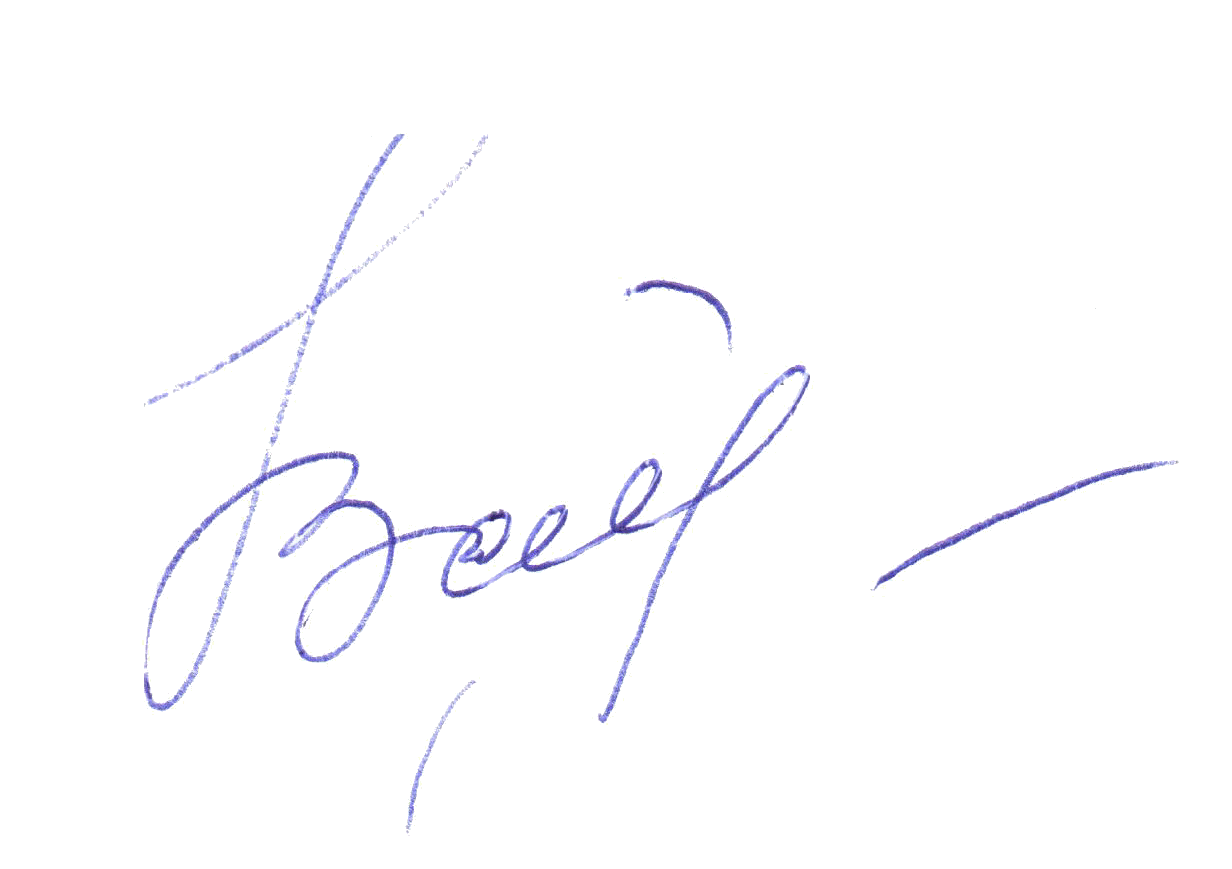 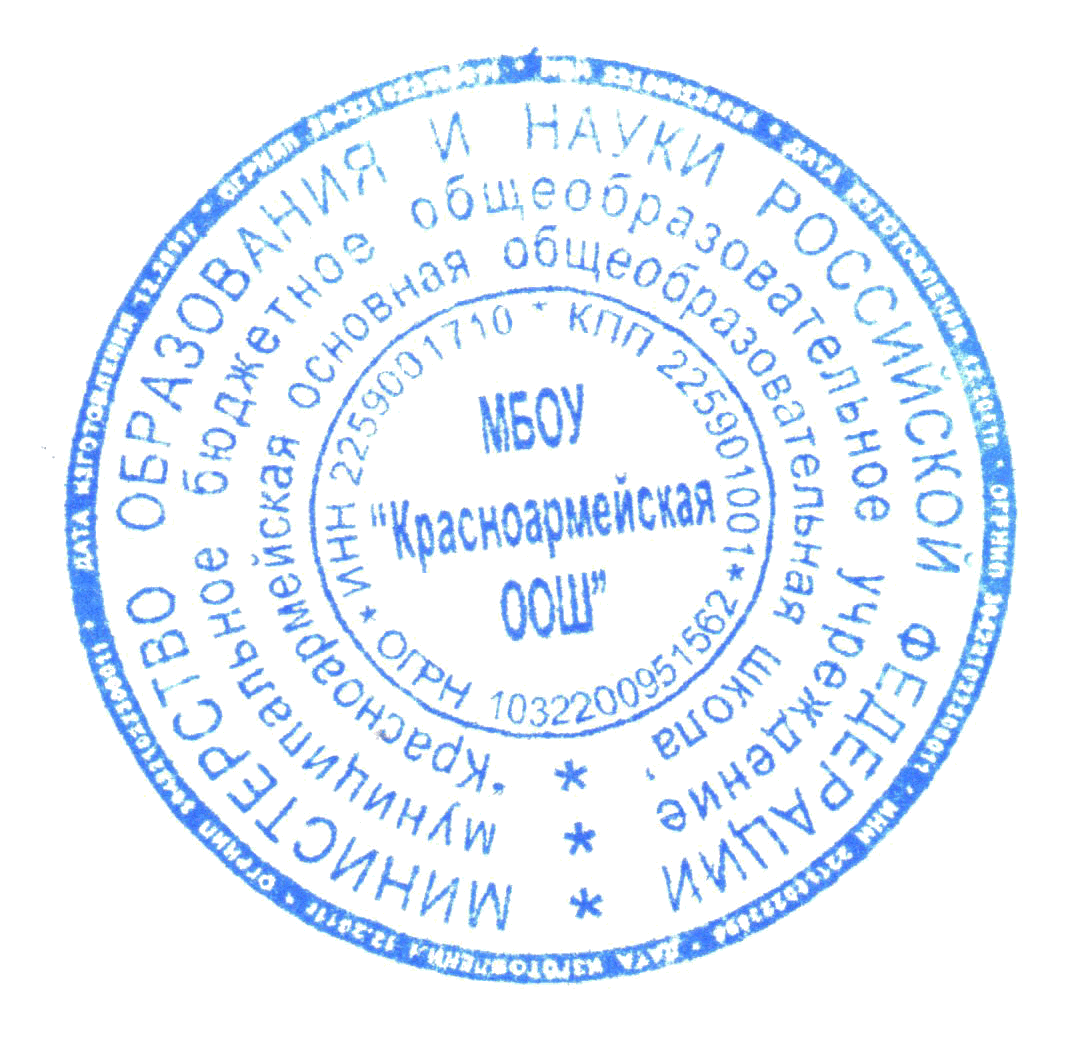  «Красноармейская ООШ»___________Н.В.БайноваПриказ № 87от 01.09.16г.Индивидуальный планпо математикедля подготовки к сдаче ОГЭ2016–2017 учебный годПрограмму составил
Иокерс А.С.учитель математикип. Красноармейский 2016Пояснительная запискаДанный курс имеет основное назначение – введение открытой, объективной, независимой процедуры оценивания учебных достижений учащихся, результаты которой будут способствовать осознанному выбору дальнейшего пути получения образования; развивает мышление и исследовательские знания учащихся; формирует базу общих универсальных приемов и подходов к решению заданий соответствующих типов.
Экзаменационные материалы реализуют современные подходы к построению измерителей, они обеспечивают более широкие по сравнению с действующим экзаменом дифференцирующие возможности, ориентированы на сегодняшние требования к уровню подготовки учащихся.Цели элективного курса: подготовить учащихся к сдаче ОГЭ в соответствии с требованиями, предъявляемыми новыми образовательными стандартами. Задачи:Повторить и обобщить знания по алгебре за курс основной общеобразовательной школы; Расширить знания  по отдельным темам курса алгебра 5-9 классы; Выработать умение пользоваться контрольно-измерительными материалами. Ожидаемые результаты:На основе поставленных задач предполагается, что учащиеся достигнут следующих результатов: Овладеют общими универсальными приемами и подходами к решению заданий теста. Усвоят основные приемы мыслительного поиска. Выработают умения: самоконтроль времени выполнения заданий; оценка объективной и субъективной трудности заданий и, соответственно, разумный выбор этих заданий; прикидка границ результатов; Основные методические особенности курса:Подготовка по тематическому принципу, от простых типов заданий первой части до заданий второй части; Работа с тематическими тестами, выстроенными в виде логически взаимосвязанной системы, где из одного вытекает другое, т.е. правильно решенное предыдущее задание готовит понимание смысла следующего; выполненный сегодня тест готовит к пониманию и правильному выполнению завтрашнего и т. д.; Работа с тренировочными тестами в режиме «теста скорости»; Работа с тренировочными тестами в режиме максимальной нагрузки, как по содержанию, так и по времени для всех школьников в равной мере; Максимальное использование наличного запаса знаний, для получения ответа простым и быстрым способом. Структура курсаКурс рассчитан на 19 занятий. Включенный в программу материал предполагает повторение и углубление следующих разделов алгебры: Выражения и их преобразования. Уравнения и системы уравнений. Неравенства. Координаты и графики. Функции. Арифметическая и геометрическая прогрессии. Текстовые задачи. Формы организации учебных занятийОсновной тип занятий  комбинированный урок. Каждая тема курса начинается с постановки задачи. Теоретический материал излагается в форме мини лекции. После изучения теоретического материала выполняются практические задания для его закрепления.Занятия строятся с учётом индивидуальных особенностей обучающихся, их темпа восприятия и уровня усвоения материала.В ходе обучения периодически проводятся непродолжительные тестовые испытания для определения глубины знаний и скорости выполнения заданий. Контрольные замеры обеспечивают эффективную обратную связь, позволяющую обучающим и обучающимся корректировать свою деятельность.Систематическое повторение способствует более целостному осмыслению изученного материала, поскольку целенаправленное обращение к изученным ранее темам позволяет учащимся встраивать новые понятия в систему уже освоенных знаний.Контроль и система оцениванияТекущий контроль уровня усвоения материала осуществляется по результатам выполнения учащимися самостоятельных, практических работ.  Присутствует как качественная, так и количественная оценка деятельности.Качественная оценка базируется на анализе уровня мотивации учащихся, их общественном поведении, самостоятельности в организации учебного труда, а так же оценке уровня адаптации к предложенной жизненной ситуации (сдачи экзамена по алгебре в форме ГИА).Количественная оценка предназначена для снабжения учащихся объективной информацией об овладении ими учебным материалом и производится по пятибалльной системе.
Итоговый контроль реализуется в форме тестирования.Содержание программыТема 1.  Числа и выражения. Преобразование выраженийСвойства степени с натуральным и целым показателями. Свойства арифметического квадратного корня. Стандартный вид числа. Формулы сокращённого умножения. Приёмы разложения на множители. Выражение переменной из формулы. Нахождение значений переменной.Тема 2.  УравненияСпособы решения различных уравнений (линейных, квадратных и сводимых к ним, дробнорациональных и уравнений высших степеней).Тема 3. Системы уравненийРазличные методы решения систем уравнений (графический, метод подстановки, метод сложения). Применение специальных приёмов при решении систем уравнений. 
Тема 4. НеравенстваСпособы решения различных неравенств (числовых, линейных, квадратных). Метод интервалов. Область определения выражения. Системы неравенств.Тема 5. Координаты и графикиУстановление соответствия между графиком функции и её аналитическим заданием. Уравнения прямых, парабол, гипербол. Геометрический смысл коэффициентов для уравнений прямой и параболы.Тема 6. ФункцииФункции, их свойства и графики (линейная, обратно-пропорциональная, квадратичная и др.) «Считывание» свойств функции по её графику. Анализирование графиков, описывающих зависимость между величинами. Тема 7. Арифметическая и геометрическая прогрессииОпределение арифметической и геометрической прогрессий. Рекуррентная формула. Формула п-го члена. Характеристическое свойство. Сумма первых членов. Комбинированные задачи.Тема 8. Текстовые задачиЗадачи на проценты. Задачи на «движение», на «концентрацию», на «смеси и сплавы», на «работу». Задачи геометрического содержания.Тема 9. Уравнения и неравенства с модулемМодуль числа, его геометрический смысл, основные свойства модуля. Уравнения и неравенства, содержащие знак модуля и способы их решения.Тема 10. Уравнения и неравенства с параметромЛинейные и квадратные уравнения и неравенства с параметром, способы их решения. Применение теоремы Виета. Расположение корней квадратного уравнения относительно заданных точек. Системы линейных уравнений.Тема 11. Обобщающее повторениеРешение задач из контрольно-измерительных материалов.Учебно-тематический план№
п/пТемаКоличество часовДатаДата№
п/пТемаКоличество часовпланфакт1Числа и выражения.
Преобразование выражений12Числа и выражения.
Преобразование выражений13Уравнения14Системы уравнений15Системы уравнений16Неравенства17Неравенства18Координаты и графики19Арифметическая и геометрическая прогрессии110Арифметическая и геометрическая прогрессии111Текстовые задачи112Текстовые задачи113Уравнения и неравенства 114Уравнения и неравенства 115Уравнения и неравенства с параметром116Уравнения и неравенства с параметром117Функции118Обобщающее повторение1